Keevil CofE Academy – Medicine Protocol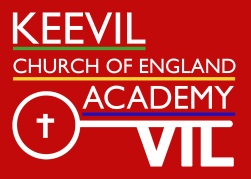 